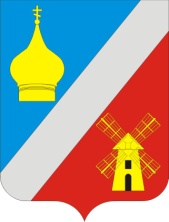 АДМИНИСТРАЦИЯФедоровского сельского поселенияНеклиновского района Ростовской областиРАСПОРЯЖЕНИЕ02 апреля 2018г.                                     №   43                                           с. Федоровка В соответствии с Федеральным законом от 05.04.2013 г. г. № 44 – ФЗ «О  контрактной системе в сфере закупок товаров, работ, услуг для обеспечения государственных и муниципальных нужд»Разместить заказ путем проведения котировок на проведения работ по:- устройству ограждения территории детской игровой площадки в с. Федоровка ул. Северная, 4 Федоровского сельского поселения Неклиновского района Ростовской области;- устройству ограждения территории многолетних насаждений в с. Ефремовка ул. Октябрьская, 3 и ул. Октябрьская, 5 Федоровского сельского поселения Неклиновского района Ростовской области;- замене ограждения на территории гражданского кладбища в с. Ефремовка Федоровского сельского поселения Неклиновского района Ростовской области;- замене ограждения на территории гражданского кладбища в с. Федоровка Федоровского сельского поселения Неклиновского района Ростовской области. Утвердить:Проекты муниципальных контрактов (Приложение №1).Обоснование начальной (максимальной) цены (Приложение №2).Форму котировочной заявки (Приложение №3).Техническое задание (Приложение №4).Ведущему специалисту Администрации Федоровского сельского поселения (О.В. Карпенко) разместить на официальном сайте Российской Федерации для размещения информации о размещении заказов, заказы на выполнение работ на территории Федоровского сельского поселения Неклиновского района Ростовской области путем запроса котировок в соответствии с настоящим распоряжением.Настоящее распоряжение вступает в силу с момента подписания.Контроль за исполнением данного распоряжения оставляю за собой.Глава Администрации                                         Федоровского сельского поселения                      					            О.В. Фисакова«О размещении заказа путем проведения котировок на выполнение работ по устройству ограждений на территории Федоровского сельского поселения Неклиновского района Ростовской области»